ГАННІВСЬКА ЗАГАЛЬНООСВІТНЯ ШКОЛА І-ІІІ СТУПЕНІВПЕТРІВСЬКОЇ СЕЛИЩНОЇ РАДИ ОЛЕКСАНДРІЙСЬКОГО РАЙОНУКІРОВОГРАДСЬКОЇ ОБЛАСТІНАКАЗ            05 лютого 2021 року                                                                                                  №26с. ГаннівкаПро проведення учнівської науково-практичної конференції «Учнівська творчість»Відповідно до наказу начальника відділу освіти Петрівської селищної ради від 25 січня 2021 року № 11 «Про проведення учнівської науково-практичної конференції «Учнівська творчість» та з метою розвитку пізнавальних інтересів, творчої ініціативи, залучення учнівської молоді до науково-дослідницької роботи НАКАЗУЮ:1. Провести І етап учнівської науково-практичної конференції «Учнівська творчість» та конкурсу науково-дослідницьких робіт  10 лютого 2021 року в Ганнівській загальноосвітній школі І-ІІІ ступенів, Володимирівській загальноосвітній школі І-ІІ ступенів, філії Ганнівської ЗШ І-ІІ ступенів, Іскрівській загальноосвітній школі І-ІІІ ступенів, філії Ганнівської ЗШ І-ІІІ ступенів відповідно до Умов проведення (додаток 1).2. Затвердити склад журі (додаток 2).4. Заступнику директора з навчально-виховної роботи ГРИШАЄВІЙ О.В., заступнику завідувача Володимирівської загальноосвітньої школи І-ІІ ступенів, філії Ганнівської ЗШ І-ІІ ступенів ПОГОРЄЛІЙ Т.М., заступнику завідувача Іскрівської загальноосвітньої школи І-ІІІ ступенів, філії Ганнівської ЗШ І-ІІІ ступенів БОНДАРЄВІЙ Н.П. до 15 лютого2021 року підвести підсумки шкільного етапу конкурсу та представити роботи учнів-переможців шкільного етапу до комунального закладу «Петрівський центр дитячої та юнацької творчості».Директор школи                                                                             О.КанівецьЗ наказом ознайомлені:Гришаєва О.В.Погорєла Т.М.Бондарєва Н.П.Додаток 1до наказу директора школивід 05.02.2021 №26УМОВИпроведення шкільного етапуучнівської науково-практичної конференції «Учнівська творчість»та конкурсу науково-дослідницьких робітІ. Загальні положення1.1. Учнівська науково-практична конференція  та конкурс науково-дослідницьких робітпроводиться щорічно з метою залучення  обдарованих учнів, членів гуртків, шкільних наукових товариств  до участі  у наукових програмах, проектній, винахідницькій та інших формах науково-дослідницької діяльності.1.2. Основними завданнями учнівської науково-практичної конференції та конкурсу науково-дослідницьких робіт є:виявлення та розвиток обдарованих учнів, сприяння реалізації їхніх здібностей;стимулювання творчого самовдосконалення учнівської молоді;формування творчого покоління молодих науковців та практиків для різних галузей суспільного життя;пропаганда досягнень науки, техніки та інноваційних технологій;активізація науково-дослідної роботи учнів.1.3. У  науково-практичній конференції та конкурсі науково-дослідницьких робіт можуть брати участь учні 2-11 класів, члени наукових товариств, гуртків, факультативів Ганнівської загальноосвітньої школи І-ІІІ ступенів Петрівської селищної ради Олександрійського району Кіровоградської області 1.4. Для участі у конкурсі  членам жюрі подається заявка, яка включає:тему роботи;напрямок роботи або предмет;прізвище, ім’я, по батькові учасника;клас;прізвище, ім’я, по батькові учителя-консультанта.Обов’язковою умовою участі у конференції є подання у визначені терміни  роботи та презентації на електронних носіях.ІІ. Порядок проведення Конференції 2.1. У ході конференції проводиться конкурс науково-дослідницьких робіт, який передбачає  два тури:перший тур – заочний етап;другий тур – очний етап.2.2. Під час конкурсу науково-дослідницьких робіт оцінюється:- складність, науковість, проблемність 			- 20 балів;- актуальність теми дослідження           			- 20 балів;- новизна отриманих результатів                                           - 20 балів;- системність і повнота у розкритті теми			- 20 балів;- аргументованість висновків			              - 10 бали;- грамотність викладу та культура оформлення		- 10 бали.Максимальна кількість балів  - 100 балів.2.3. Оцінювання захисту науково-дослідницьких робіт проходить окремо по кожному напрямку. Для захисту роботи автору надається до 10 хвилин, для відповіді на запитання – до 3 хвилин.Під час захисту проводяться дебати (обговорення проблемних аспектів робіт)  за певною тематикою досліджень.Захист науково-дослідницьких робіт оцінюється за такими критеріями:Максимальна кількість балів – 150 балів.ІІІ. Вимоги до науково-дослідницьких робіт3.1. На конкурс подаються роботи проблемного (пошукового) характеру, які відповідають віковим інтересам та пізнавальним можливостям учнів, свідчать про обізнаність учасника конкурсу щодо сучасного стану галузі дослідження, опанування ним методики експерименту. Кожна робота повинна ґрунтуватися на певній науковій та експериментальній базі, містити власні дані дослідів, спостережень, пошукової роботи; їх обробки, аналізу та узагальнення; посилання на відповідні наукові джерела та відображати власну позицію дослідника.У роботі мають бути чітко відображені наступні аспекти: визначення мети, об'єкту та предмета  дослідження, постановка завдань, методика дослідження, відмінність та перевага запропонованих розв'язків, положень у порівнянні з відомими підходами. Зміст та результати досліджень викладаються стисло, логічно, аргументовано без загальних слів, міркувань, бездоказових тверджень, тавтології.Тематика науково-дослідницьких робіт не обмежується.3.2.  Робота має бути побудована за певною структурою. Основними її елементами в порядку розташування є: титульний аркуш, тези, зміст, перелік умовних позначень (за необхідністю), вступ, основна частина,  висновки, список використаних джерел, додатки.3.2.1. Титульний аркуш.Титульний аркуш є першою сторінкою роботи.3.2.2. Тези.У тезах (текст обсягом 1 сторінка) дається стисла характеристика змісту науково-дослідницької роботи з визначенням основної мети, актуальності та завдань наукового дослідження. Також у них зазначаються висновки та отримані результати проведеної роботи.У заголовку тез наводяться такі дані: назва роботи; прізвище, ім'я, по батькові автора; навчальний заклад; клас; населений пункт; прізвище, ім'я, по батькові та посада наукового керівника.3.2.3. Зміст.Зміст подається на початку роботи. Він містить найменування та номери початкових сторінок усіх розділів, підрозділів та пунктів (якщо вони мають заголовок), зокрема вступу, висновків до розділів, загальних висновків, додатків, списку використаних джерел тощо. Зміст фактично має бути планом науково-дослідницької роботи і відображати суть поставленої проблеми, структуру та логіку дослідження.3.2.4   Перелік умовних  позначень,  символів,  скорочень  і термінів (за необхідністю).Якщо в роботі вжито специфічну термінологію, а також використано маловідомі скорочення, нові символи, позначення тощо, то їх перелік може бути поданий у вигляді окремого списку, який розміщують перед вступом.3.2.5. Вступ.У вступі коротко обґрунтовується актуальність та доцільність обраної теми, підкреслюється сутність проблеми; формулюється мета роботи і зміст поставлених завдань, об'єкт і предмет дослідження, подається перелік використаних методів дослідження; дається характеристика роботи (теоретична, прикладна); вказуються нові наукові положення, запропоновані учасником конкурсу особисто, ступінь новизни (вперше одержано, удосконалено, набуло подальшого розвитку); повідомляється про наукове використання результатів досліджень або рекомендації щодо їх використання, для прикладних робіт - прикладну цінність отриманих результатів.У випадку використання у роботі ідей або розробок, що належать співавторам, слід відмітити цей факт і зазначити конкретний особистий внесок учасника. За наявністю також вказуються відомості про публікацію роботи та апробацію її результатів.3.2.6. Основна частина.В  основній частині роботи наводиться характеристика джерел для написання роботи та короткий огляд літератури з даної тематики, окреслюються основні етапи наукової думки за визначеною проблемою, вказуються питання, які залишилися невирішеними; обґрунтовується вибір напряму досліджень, наводиться методика і техніка дослідження; подаються відомості про обсяг дослідження; викладаються, аналізуються та узагальнюються отримані результати, дається їх оцінка. Зміст основної частини має точно відповідати темі роботи та повністю її розкривати.3.2.7. Висновки.Висновки містять стислий виклад результатів розв'язку проблеми та поставлених завдань, зроблених у процесі аналізу обраного матеріалу оцінок та узагальнень. Має бути підкреслено їх самостійність, новизна, теоретичне і (або) прикладне значення, наголошено на кількісних та якісних показниках здобутих результатів, обґрунтовано достовірність результатів та наведено рекомендації щодо їх використання.3.2.8.  Список використаних джерел.У тексті роботи повинні бути посилання на наукові джерела (номер посилання відповідає порядковому номеру джерела у списку).3.2.9. Додатки.У додатках містяться допоміжні або додаткові матеріали, необхідні для повноти   сприйняття   роботи,   кращого   розуміння   отриманих   результатів:проміжні математичні доведення, формули і розрахунки, додаткові таблиці, графіки, рисунки, ілюстрації та ін.3.3.  До розгляду не приймаються роботи, що були представлені у попередні роки і не мають суттєвого доопрацювання; роботи, які є плагіатом; компілятивні роботи без самостійного дослідження,  опрацювання джерел та власних висновків з обраної тематики.3.4. Технічне оформлення матеріалів, які подаються на конкурс. Комп'ютерний набір: текстовий редактор Word, шрифт 14, Тіmes New Roman, через 1.5 інтервали, з одного боку білого паперу формату А-4.Поля: ліве, верхнє та нижнє — не менше ; праве - не менше .Усі сторінки, враховуючи тези та додатки, нумеруються. Першою сторінкою вважається титульна, на якій цифра 1 не ставиться.Додаток 2До наказу директора школивід 05.02.2021 №26Журішкільного етапуучнівської науково-практичної конференції «Учнівська творчість»та конкурсу науково-дослідницьких робітв Ганнівській загальноосвітній школі І-ІІІ ступенівРобота Н.А. – заступник директора з навчально-виховної роботи ;Полипенко О.В. – вчитель фізичної культури ;Висторопська Н.С. – вчитель початкових класів;Журішкільного етапуучнівської науково-практичної конференції «Учнівська творчість»та конкурсу науково-дослідницьких робітв Володимирівській загальноосвітній школі І-ІІ ступенів, філії Ганнівської загальноосвітньої школи І-ІІІ ступенівМіщенко М.І. - завідувач філії;Погорєла Т.М. – заступник завідувача філії;Лісайчук Н.С. – вчитель математики.Журішкільного етапуучнівської науково-практичної конференції «Учнівська творчість»та конкурсу науково-дослідницьких робітв Іскрівській загальноосвітній школі І-ІІ ступенів, філії Ганнівської загальноосвітньої школи І-ІІІ ступенівЯнишин В.М. – завідувач філії;Бондарєва Н.П. – заступник завідувача філії;Єфімова Ю.С. – вчитель початкових класів.№ з/пКритерії оцінюванняКількість балів1.аргументованість вибору теми дослідження та її розкриття з урахуванням власного вкладу дослідника702.чіткість, логічність, послідовність, лаконічність викладення матеріалу303.компетентність учасника, вичерпність відповідей304.етикет та культура спілкування учасника105.активна кваліфікована участь у веденні дискусії10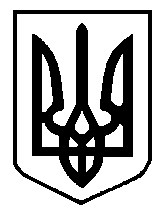 